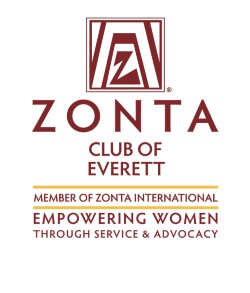 APPLICATION FOR FUNDINGSince 1929 Zonta Club of Everett Foundation has provided assistance to non-profit organizations serving the citizens of  using proceeds from the club’s fund raising activities. The focus of our organization is to fund opportunities for women to develop new skills and gain economic security. In an effort to achieve that goal, each year the Zonta Club of  awards grants to non-profit organizations whose programs align with Zonta’s mission.Organization Name/Address:__________________________________________________________________________________________________________________________________________________Contact person/Title/Phone/Email:__________________________________________________________________________________________________________________________________________________________________________________________________________________________________Purpose/Mission of Organization:________________________________________________________________________________________________________________________________________________________________________________________________________________________________________________________________________________________________________________________________________________________________________________________________________________________________________________________________________________________________________________________________________________________________________________________________________Describe specific program for which funds are requested, and what difference it would make for your agency.  Attach additional sheets if necessary.Program Title & Description:______________________________________________________________________________________________________________________________________________________________________________________________________________________________________________________________________________________________________________________________________________________________________________________________________________________________________________________________________________________________________________________________________________________________________________________________________________________________________________________________________________________________Amount Requested:____________________________________________________________________Please attach hands-on projects your agency needs. Describe the project, time of year, number of hours, and number of individuals needed to complete the project. Attach additional sheets if necessary.  We wish to encourage multiple one-time projects that can take place any time throughout the year including smaller projects that might need just a few volunteers. _____________________________________________________________________________________ ___________________________________________________________________________________________________________________________________________________________________________________________________________________________________________________________________________________________________________________________________________________________________________________________________________________________________________________________________________________________________________________________________________________________________________________________________________________Has your agency received Zonta funds in the past? Please list date(s) and amount(s).___________________________________________________________________________________________________________________________________________________________________________________________________________________________________________________________________________________________________________________________________________Return application by Thursday, January 18, 2018 to:Zonta Club of  FoundationATTN: Marilyn Marsh, Service Committee98206-5204Or email application to    marilyn@jmarsh.com  Contacts: Marilyn Marsh, Service Chair    marilyn@jmarsh.com				     	   kelseytaylor@housinghope.org 